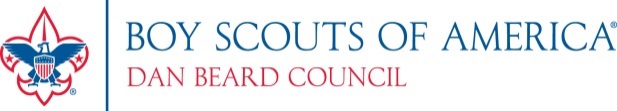 District Advancement ChairmanPosition DescriptionPOSITION REPORTS TO:  David Debruine, Council Advancement ChairTERM OF SERVICE: 1 year The objective of the District Advancement Chairman is to give leadership to the District Advancement Committee to monitor and deliver the Scouting advancement program throughout the Dan Beard Council.  This is accomplished by providing training, promoting advancement, implementing policies and procedures, and giving leadership to those involved with the advancement process.PRINCIPLE RESPONSIBILTIESResponsible for recruiting and training District Advancement CommitteeWorking with the District Advancement personnel, monitor and develop action plans that support units to help them meet the advancement objectives of the Journey to Excellence (JTE) program.Insure that the advancement procedures of the BSA are followed as outlined in the Guide to Advancement.Promote advancement, unit and Scouter recognition, and National and Council awards through District Advancement Committees and through Council publications and events.RESPONSIBILITIES:Stimulate advancement and recognition of Cub Scouts, Boy Scouts, Varsity Scouts and Venturers. Ensure that advancement and recognition remain in accordance with National Council's requirements and procedures. Establish advancement goals for district's packs, troops, and teams. Develop plan to achieve district advancement goals. Track and attain advancement objectives. Recruit and train district merit badge counselors and other people as required. Assist district people in understanding advancement procedures. Coach troop and team leaders in methods for conducting boards of review and courts of honor. Give special assistance to units with poor advancement progress. Recommend unit and district Scouters for special district and council recognition. (e.g., various lifesaving awards). Produce and maintain a district merit badge directory. Meet quarterly with Council Advancement Committee.TIME COMMITMENT:Quarterly Council Coordinated Meetings and Council Advancement Committee breakout meetings.Phone calls and other meetings as necessary.Attendance at major council advancement events or other events to promote advancement programs.STAFF SUPPORTFrank Burdsall, Program ExecutiveOffice: (513) 577-7712Cell: (513) 505-2975Frank.Burdsall@scouting.org